                    ҠАРАР                                                                       ЕШЕНИЕ                « 18 » ғинуар 2022 й.                       № 133                     « 18 » января 2022 г.О публичных слушаниях по проекту решения Совета сельского поселения Инзерский сельсовет муниципального района Белорецкий район Республики Башкортостан «О внесении изменений и дополнений в Устав сельского поселения Инзерский сельсовет муниципального района Белорецкий район Республики Башкортостан»В соответствии со статьей 28 Федерального закона «Об общих принципах организации местного самоуправления в Российской Федерации» Совет сельского поселения Инзерский сельсовет муниципального района Белорецкий район Республики Башкортостан РЕШИЛ:Провести публичные слушания по проекту решения Совета сельского поселения Инзерский сельсовет муниципального района Белорецкий район «О внесении изменений и дополнений в Устав сельского поселения Инзерский сельсовет муниципального района Белорецкий район  Республики Башкортостан» (далее – проект решения Совета) 02 февраля 2022 г. в 17:00, в здании Администрации сельского поселения Инзерский сельсовет муниципального района Белорецкий район Республики Башкортостан по адресу:  453560, Республика Бшкортостан, Белорецкий район, с. Инзер, ул. Котовского, 2а.Создать комиссию по подготовке и проведению публичных слушаний по проекту решения Совета в следующем составе:председатель комиссии – Кучербаева Алена Владимировна – глава сельского поселения Инзерский сельсовет муниципального района Белорецкий район, депутат от избирательного округа № 4;- заместитель председателя комиссии – Гнедкова Наталья Петровна -  депутат от избирательного округа № 6;секретарь комиссии – Юлдашева Лейсан Ринатовна – управляющий делами Администрации;члены комиссии:Хадиятов Зубаир Мусабирович – депутат от избирательного округа № 2Идрисов Рафиль Нуриахметович – депутат от избирательного округа №5Обнародовать  настоящее решение в здании Администрации сельского поселения  Инзерский сельсовет муниципального района Белорецкий район Республики Башкортостан путем размещения на информационном стенде по адресу: 453560, Республика Бшкортостан, Белорецкий район, с. Инзер, ул. Котовского, 2а.и  на официальном сайте муниципального района Белорецкий район Республики Башкортостан http://sp-inzer.ru.Установить, что письменные предложения жителей сельского поселения Инзерский сельсовет муниципального района Белорецкий район Республики Башкортостан по проекту решения Совета направляются в Совет сельского поселения Инзерский сельсовет муниципального района Белорецкий район Республики Башкортостан (по адресу: 453560, Республика Бшкортостан, Белорецкий район, с. Инзер, ул. Котовского, 2а,  каб. № _7__) в период с 24 января по 28 января 2022г.  Контроль за исполнением настоящего решения возложить на постоянную комиссию по соблюдению Регламента Совета, по статусу и этике депутата.Глава сельского поселения:                                                              А.В. КучербаеваБАШҠОРТОСТАН РЕСПУБЛИКАЋЫБЕЛОРЕТ РАЙОНЫмуниципаль районЫНЫңИНЙәР АУЫЛ СОВЕТЫАУЫЛ БИЛәМәһЕСОВЕТЫ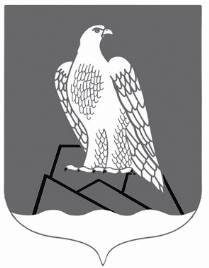 СОВЕТСЕЛЬСКОГО ПОСЕЛЕНИЯИНЗЕРСКИЙ СЕЛЬСОВЕТ Муниципального района Белорецкий район РЕСПУБЛИКИ БАШКОРТОСТАН